   ΑΙΤΗΣΗ ΣΥΜΜΕΤΟΧΗΣΣΤΟΙΧΕΙΑ ΣΧΟΛΕΙΟΥΣΤΟΙΧΕΙΑ ΣΥΜΜΕΤΕΧΟΝΤΩΝ ΕΚΠΑΙΔΕΥΤΙΚΩΝΕΙΔΟΣ ΣΥΜΜΕΤΟΧΗΣ (συμπληρώνεται το κατάλληλο πεδίο και τα βασικά στοιχεία της παρουσίασης)Ο/Η ΔΙΕΥΘΥΝΤΗΣ/ΝΤΡΙΑ*Η ΔΙΑΔΙΚΑΣΙΑ ΣΥΜΜΕΤΟΧΗΣ ΣΤΟ ΦΕΣΤΙΒΑΛ :   ΤΑ ΒΑΣΙΚΑ ΣΤΑΔΙΑ- ΟΙ ΚΑΤΑΛΗΚΤΙΚΕΣ ΗΜΕΡΟΜΗΝΙΕΣ-ΔΙΑΔΙΚΑΣΙΑ ΕΠΙΛΟΓΗΣ:Η παραπάνω αίτηση θα πρέπει να κατατεθεί, ηλεκτρονικά υπογεγραμμένη, μέχρι το τέλος  Φεβρουαρίου 2021, στο e-mail του Γυμνασίου Βροντάδου: gym-vront@sch.gr  με παράλληλη κοινοποίηση και στην υπεύθυνη σχεδιασμού του Φεστιβάλ (Σ. Τσιροπινά):  ypsd@dide.chi.sch.gr (εάν δεν υπάρχει η δυνατότητα ηλεκτρονικής υπογραφής, η αίτηση μπορεί να αποσταλεί  ηλεκτρονικά και, ακολούθως, να σταλεί διά του ταχυδρομείου, στη διεύθυνση: Γυμνάσιο Βροντάδου, Προφήτη Ηλία 8, 82 200, Βροντάδος ΧΙΟΣ)Ακολούθως, προκειμένου να γίνει η τελική επιλογή των μαθητικών ομάδων που θα λάβουν μέρος στη Νεανική Συνάντηση - Φεστιβάλ  «ΝέΟΙ ΟΜΗΡίΔΕΣ», το Σεπτέμβριο του 2021 (τρίτη εβδομάδα του μήνα), στη Χίο, θα πρέπει να αποσταλούν με weTransfer, μέχρι την Δευτέρα, 10 Μαΐου 2021, στα παραπάνω e-mails, τα ακόλουθα:η τελική κατάσταση με τα ονοματεπώνυμα όλων των συντελεστών, εκπαιδευτικών και μαθητών, με αναγραφόμενη την ιδιότητα ή το ρόλο με τον οποίο έχουν επιφορτισθεί. Η ομάδα, περιλαμβανομένων και των συνοδών εκπαιδευτικών, δεν θα πρέπει να ξεπερνά τα 20 μέλη.5 φωτογραφίες (υψηλής ανάλυσης) από τις πρόβες του έργου με κοστούμια παράστασης και 1 ομαδική με όλους τους συντελεστές (με κοστούμια ή μη)Ένα video με σκηνές από την παράσταση, 5λεπτο, εάν η διάρκειά της δεν ξεπερνά τη μισή ώρα, ενώ, εάν διαρκεί πάνω από 30΄ και μέχρι 45΄, θα πρέπει το video να είναι 10΄. Το video αυτό θα πρέπει να παρουσιάζει ενδεικτικές σκηνές, έτσι ώστε να είναι «ορατές» οι καλλιτεχνικές-σκηνοθετικές προθέσεις της ομάδας και, γενικότερα, η εργασία που έχει προηγηθεί, η οποία θα πρέπει να σχετίζεται με τους βασικούς στόχους του Φεστιβάλ «ΝέΟΙ ΟΜΗΡίΔΕΣ», έτσι όπως αναγράφονται στην αναλυτική προκήρυξη του Φεστιβάλ . Σημαντικά στοιχεία που θα παίξουν ρόλο για την τελική επιλογή των μαθητικών ομάδων είναι: -η αλήθεια και η αμεσότητα της παρουσίασης των επιλεγμένων θεματικών-η ευφάνταστη προσέγγιση-η συσχέτισή τους με την εποχή μας -η συνολική αισθητική αρτιότητα της ομαδικής παραστατικής εργασίας -η ορθοφωνητική-διαυγής εκφορά του λόγου ή η αισθαντική εκτέλεση τραγουδιών και μελωδιών, εφόσον διανθίζουν την παράσταση ή αποτελούν τον κύριο κορμό της.Το τελικό κείμενο της παράστασης σε έγγραφο word ή pdf (είτε πρόκειται για ραψωδία ή τμήματα ραψωδιών ή άλλο έργο της διεθνούς γραμματείας, είτε ακόμη πρόκειται για διασκευή ή πρωτότυπη σύνθεση. Σε όλες τις περιπτώσεις θα πρέπει να αναγράφονται τα ονόματα μεταφραστών, θεατρικών συγγραφέων, λογοτεχνών, κ. τ. λ. ή τα ονοματεπώνυμα εκπαιδευτικών και μαθητών/τριών που έχουν εργασθεί). Οι μαθητικές ομάδες, οι οποίες θα επιλεγούν από την Καλλιτεχνική Επιτροπή του Φεστιβάλ για να συμμετάσχουν στη Νεανική Συνάντηση, θα ενημερωθούν με έγγραφο, το οποίο θα αποσταλεί στις Δ/νσεις των σχολείων τους μέχρι το τέλος Μαΐου  του 2021.«1η  ΠΑΝΕΛΛΑΔΙΚΗ ΣΥΝΑΝΤΗΣΗ ΝέΩΝ ΟΜΗΡίΔΩΝ»-Χίος, Σεπτέμβριος 2021-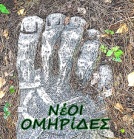                                         Αρ. πρωτ.:                                               ΗΜΕΡΟΜΗΝΙΑ:ΟΝΟΜΑΣΙΑ ΤΑΧΥΔΡΟΜΙΚΗ ΔΙΕΥΘΥΝΣΗ: ΟΔΟΣ, ΑΡΙΘΜΟΣ, Τ.Κ., ΠΕΡΙΟΧΗΤΗΛΕΦΩΝΟ ΣΧΟΛΕΙΟΥΗΛΕΚΤΡΟΝΙΚΗ ΔΙΕΥΘΥΝΣΗ ΣΧΟΛΕΙΟΥΟΝΟΜΑΤΕΠΩΝΥΜΟ ΔΙΕΥΘΥΝΤΗ/ΝΤΡΙΑΣ ΣΧΟΛΕΙΟΥ:ΟΝΟΜΑΤΕΠΩΝΥΜΟ  ΥΠΕΥΘΥΝΟΥ ΕΚΠΑΙΔΕΥΤΙΚΟΥ :Ε-ΜΑΙL και ΤΗΛΕΦΩΝΟ ΕΠΙΚΟΙΝΩΝΙΑΣ(ΣΤΑΘΕΡΟ ή ΚΙΝΗΤΟ)ΟΝΟΜΑΤΕΠΩΝΥΜΑ  ΣΥΝΕΡΓΑΖΟΜΕΝΩΝ ΕΚΠΑΙΔΕΥΤΙΚΩΝ :Ε-ΜΑΙL και ΤΗΛΕΦΩΝΟ ΕΠΙΚΟΙΝΩΝΙΑΣ(ΣΤΑΘΕΡΟ ή ΚΙΝΗΤΟ)1.2.1.2.1.2.ΣΥΝΟΛΙΚΟΣ ΑΡΙΘΜΟΣ ΣΥΜΜΕΤΕΧΟΝΤΩΝ ΜΑΘΗΤΩΝΑΓΟΡΙΑ (αριθμητικά)ΣΥΝΟΛΙΚΟΣ ΑΡΙΘΜΟΣ ΣΥΜΜΕΤΕΧΟΝΤΩΝ ΜΑΘΗΤΩΝΚΟΡΙΤΣΙΑ (αριθμητικά)ΔΡΑΜΑΤΟΠΟΙΗΣΗΡΑΨΩΔΙΑΣ                  ΟΝΟΜΑΣΙΑ (της ΡΑΨΩΔΙΑΣ ή ΑΛΛΟΥ ΕΡΓΟΥ)ΘΕΑΤΡΙΚΗ ΑΠΑΓΓΕΛΙΑ-ΑΝΑΛΟΓΙΟΕΡΓΟ ΝΕΟΤΕΡΗΣ ΔΗΜΙΟΥΡΓΙΑΣ ΕΜΠΝΕΥΣΜΕΝΟ ΑΠΟ ΤΑ ΟΜΗΡΙΚΑ ΕΠΗΜΟΥΣΙΚΗ-ΜΟΥΣΙΚΟΘΕΑΤΡΙΚΗΠΑΡΟΥΣΙΑΣΗΣΥΝΟΔΕΥΤΙΚΗΕΙΚΑΣΤΙΚΗ ΔΗΜΙΟΥΡΓΙΑΕΚΤΙΜΩΜΕΝΗ ΔΙΑΡΚΕΙΑ ΠΑΡΑΣΤΑΣΗΣ- ΠΑΡΟΥΣΙΑΣΗΣ (σε λεπτά της ώρας –   45΄ το μέγιστο):άλλες ΤΕΧΝΙΚΕΣ ΑΝΑΓΚΑΙΕΣ ΠΛΗΡΟΦΟΡΙΕς προς τους ΔΙΟΡΓΑΝΩΤΕΣ ΤHΣ ΣΥΝΑΝΤΗΣΗΣ  